BEDSTONE COLLEGE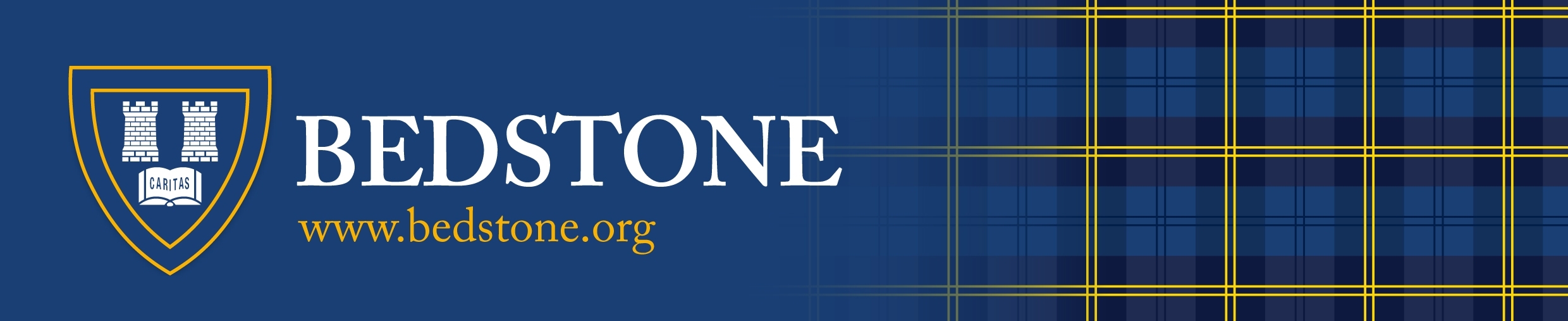 BUCKNELL, SHROPSHIRE, SY7 0BGTelephone:  01547 530303 Fax: 01547 530740e-mail: pa@bedstone.org  Midday Supervisor in the Junior SchoolA school which “provides outstanding care for pupils” and one in which “The exemplary behaviour of pupils in lessons is a consequence of good teaching”. ISI Inspection Report 2009 Bedstone College wishes to appoint a Midday supervisor to help supervise the Junior School children during their lunchtime. The roll would suit a person who is sensitive to the needs to young children while being assertive and decisive when necessary. The start date will be as soon as possible.The working hours will be 1.5 hours each day, (Midday to 1:30 pm), term time only. The rate of pay is £8.25 p/hour.Lunch can be taken free of charge while the children eat theirs.Application forms together with full details of both the post and the school can be obtained from Ms Paula Davis, PA to the Headmaster, Bedstone College, Bucknell, Shropshire SY7 0BG, to whom completed applications should be returned.  The appointment will be subject to a satisfactory enhanced Disclosure and Barring Service check in  accordance with the requirements of the Children Act.Closing date for applications:   11th February 2019Bedstone College is committed to safeguarding and promoting the welfare of children and young people and expects all staff and volunteers to share this commitment.  All applicants must be willing to undergo child protection screening appropriate to the post.  